Ассамблея народа Казахстана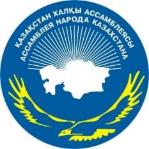 ДАЙДЖЕСТПО ОСВЕЩЕНИЮ В СМИС 28.01.-10.02.2019АСТАНА 2019РЕСПУБЛИКАНСКИЕ МЕРОПРИЯТИЯна портале Ассамблеи народа Казахстана:1.На татарских посиделках в Астане желающие знакомились с национальными обрядами и праздниками татарhttps://assembly.kz/ru/news/assembly/na-tatarskih-posidelkah-v-astane-zhelayushchie-znakomilis-s-nacionalnymi-obryadami-i2.Столичная АНК и МВД РК выработали механизмы взаимодействия в сфере межэтнических отношенийhttps://assembly.kz/ru/news/assembly/stolichnaya-ank-i-mvd-rk-vyrabotali-mehanizmy-vzaimodeystviya-v-sfere-mezhetnicheskih3.Волонтеры столичной школы пополнили ряды медиаторов АНКhttps://assembly.kz/ru/news/assembly/volontery-stolichnoy-shkoly-popolnili-ryady-mediatorov-ank4.У ремесленников Астаны может появиться свой собственный дом при поддержке АНК и столичного акиматаhttps://assembly.kz/ru/news/assembly/u-remeslennikov-astany-mozhet-poyavitsya-svoy-sobstvennyy-dom-pri-podderzhke-ank-i5.Благотворительная акция «Сыбаға» станет логическим продолжением месячника «Сарқыт»https://assembly.kz/ru/news/assembly/blagotvoritelnaya-akciya-sybaga-stanet-logicheskim-prodolzheniem-mesyachnika-sarkyt6.Депутат мажилиса встретится с этнокультурными объединениями столичной АНКhttps://assembly.kz/ru/news/assembly/deputat-mazhilisa-vstretitsya-s-etnokulturnymi-obedineniyami-stolichnoy-ank7.Сауытбек Абдрахманов: ботайская культура – матрица степной цивилизацииhttps://assembly.kz/ru/news/assembly/sauytbek-abdrahmanov-botayskaya-kultura-matrica-stepnoy-civilizacii8.В Астане в рамках форума дня благодарности организуют выставку, посвященную кумысуhttps://assembly.kz/ru/news/assembly/v-astane-v-ramkah-foruma-dnya-blagodarnosti-organizuyut-vystavku-posvyashchennuyu9.Аккредитация этнокультурных объединений позволит поднять их статус и повысить качество их работыhttps://assembly.kz/ru/news/assembly/akkreditaciya-etnokulturnyh-obedineniy-pozvolit-podnyat-ih-status-i-povysit-kachestvo10.Главные направления работы АНК с молодежью: образование, работа, жилье и семьяhttps://assembly.kz/ru/news/assembly/glavnye-napravleniya-raboty-ank-s-molodezhyu-obrazovanie-rabota-zhile-i-semya11.Социокультурные хабы: возможные проекты ГЧП при участии АНК могут стать центрами притяжения современных идейhttps://assembly.kz/ru/news/assembly/sociokulturnye-haby-vozmozhnye-proekty-gchp-pri-uchastii-ank-mogut-stat-centrami12.Ровно 4 года назад в Атырау открыт первый в стране институт АНКhttps://assembly.kz/ru/news/assembly/rovno-4-goda-nazad-v-atyrau-otkryt-pervyy-v-strane-institut-ank13.Вопросы развития в Казахстане института отцовства обсудили в Павлодареhttps://assembly.kz/ru/news/assembly/voprosy-razvitiya-v-kazahstane-instituta-otcovstva-obsudili-v-pavlodare14.АНК Алматы обсудила со студенчеством основные моменты выступления президента на открытии года молодежиhttps://assembly.kz/ru/news/assembly/ank-almaty-obsudila-so-studenchestvom-osnovnye-momenty-vystupleniya-prezidenta-na15.Первый день весны в Казахстан придет с «благодарностью»https://assembly.kz/ru/news/assembly/pervyy-den-vesny-v-kazahstan-pridet-s-blagodarnostyu16.Остаться в живых – ценный подарок свыше. 95 лет исполнилось ветерану Ассамблеи народа Казахстанаhttps://assembly.kz/ru/news/assembly/ostatsya-v-zhivyh-cennyy-podarok-svyshe-95-let-ispolnilos-veteranu-assamblei-narodaНа телеканалах: в печатных изданиях: 1.Сотрудничество полиции и обществаhttp://vechastana.kz/sotrudnichestvo-policii-i-obshhestva/Интернет ресурсы: В АСТАНЕ ПРОШЛИ ТАТАРСКИЕ ПОСИДЕЛКИ «АУЛАК ӨЙ»http://www.idel.kz/home_1_655/#show1_655Выработаны механизмы взаимодействия АНК и структур МВД РКhttp://www.dailynews.kz/society/vyrabotany_mehanizmy_vzaimodejstvija_ank_i_struktur_mvd_rkЦЕННОСТЬ МИРА И СОГЛАСИЯhttp://www.parlam.kz/ru/blogs/abdrahmanovs/Details/4/66840ГЛАВНАЯ ФОРМУЛА – ЕДИНСТВО НАРОДА И МЕЖЭТНИЧЕСКОЕ СОГЛАСИЕhttp://www.parlam.kz/ru/blogs/abdrahmanovs/Details/2/66838Этнокультурные объединения обсудили статью «Семь граней Великой степи»
http://astana.gov.kz/ru/news/news/18010Этнокультурные объединения обсудили статью «Семь граней Великой степи»https://dknews.kz/astana/etnokulturnye-obedinenia-obsudili-statu-sem-granei-velikoi-stepi.htmlКакие проекты ГЧП можно реализовать при участии Ассамблеи народа Казахстанаhttps://kapital.kz/gosudarstvo/75666/kakie-proekty-gchp-mozhno-realizovat-pri-uchastii-assamblei-naroda-kazahstana.htmlСМИКоличество материаловКоличество материаловАНКAssembly.kz16Печатные изданияhttp://vechastana.kz11ТелеканалыИнтернет ресурсыhttp://www.idel.kz11http://www.dailynews.kz11http://www.parlam.kz22http://astana.gov.kz11dknews.kz11kapital.kz11ИТОГО В СМИ2424